Descripción de la TesisLa tesis es un trabajo de investigación inédito, que tiene como objetivo presentar nuevos conocimientos, métodos interpretaciones sobre cualquier aspecto de una realidad social determinada. En el campo del diseño el producto final puede ser un proyecto, un prototipo o un modelo.Contenido del documentoPortadaDocumentos oficiales Dictamen En caso de existir prorroga de dictamenComprobante académicoAutorización de ImpresiónAgradecimientos (opcional)Dedicatorias (opcional)Índice general. Se indican las partes (capítulos, subcapítulos, etc.) de la tesis especificando la página correspondiente. Índice de Tablas. Se deberá elaborar un índice de Tablas, indicando el número consecutivo, el título de la tabla y la página respectiva.Índice de Figuras. Se deberá elaborar un índice de Figuras, indicando el número consecutivo, el título de la figura y la página respectiva.Lista de abreviaturas. Elaborar una lista en orden alfabético de las abreviaturas y su significado. Tabla de símbolos. Elaborar una tabla de símbolos, indicando el significado y sus unidades.Resumen (Abstrac). El resumen es opcional, en caso de incluirlo no deberá exceder más de 300 palabras, se redacta en pasado, sin la aparición de citas. Y deberá contener en el siguiente orden: breve introducción, objetivos de la tesis, qué experimentos se realizaron, resultados obtenidos y finalmente las conclusiones. Introducción. Este apartado debe incluir los siguientes elementos: el tema de investigación, el objeto de estudio, las motivaciones de la investigación, la relevancia del tema, el planteamiento del problema, los principales antecedentes del tema, mención de los métodos empleados en otros trabajos y los resultados obtenidos en estos. Estos elementos no deben abordarse exhaustivamente. Justificación. En este apartado, se describen brevemente aquellos aspectos del contexto en que se ubicó la investigación, la importancia y pertinencia del tema, así como el objeto de estudio, resaltando la contribución del trabajo realizado al conocimiento ya existente. Objetivos (general y particulares). El objetivo general surge directamente del problema a estudiar. Define el alcance del tema y generalmente se redactan en infinitivo. El objetivo general siempre deriva en acciones teóricas y prácticas, dando lugar a varios objetivos específicos. Los objetivos específicos, señalan las actividades que se deben realizar para avanzar en la investigación. Hipótesis. Después de definir los objetivos y de plantear el problema, es conveniente formular una o varias preguntas al respecto. La hipótesis puede definirse como la explicación anticipada o una respuesta tentativa que se formula con respecto al problema que pretende investigar. Antecedentes. También llamado marco teórico, marco de referencia o estado del arte. En este apartado se deberá consultar y analizar la información más relevante que se ha escrito acerca del objeto de estudio, ¿qué se sabe del tema? ¿qué estudios se han realizado al respecto? ¿qué metodología se ha seguido? ¿qué resultados se han obtenido? Los antecedentes son la sustentación teórica del problema de investigación u objeto de estudio, debe realizarse un análisis de la información y no sólo la descripción de esta. Metodología. La metodología consiste, en forma muy detallada, los pasos y procedimientos utilizados para llevar a cabo la investigación. La metodología describe de forma detallada la forma en que se desarrolló el trabajo de investigación, y además incluye los materiales, equipo y técnicas empleadas. Resultados. Contiene los resultados de las aplicaciones realizadas, modelos, experimentos, el análisis estadístico y algoritmos empleados en el desarrollo de la investigación. Esta sección se podrá estructurar de manera conjunta o tomando por separado los resultados y el análisis de los mismos, de acuerdo con el criterio del director o del proyecto de investigación.  Conclusiones y perspectivas. ReferenciasAnexosPortadaUNIVERSIDAD DE GUADALAJARACentro Universitario de Ciencias Exactas e IngenieríasDivisión de Tecnologías para la Integración Ciber-Humana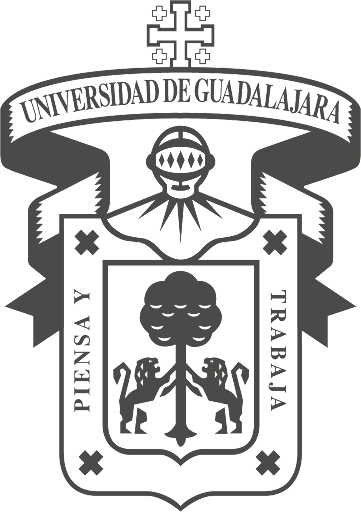 “nombre del título del trabajo”Modalidad(nombre de la modalidad)Opción(nombre de la opción)QUE PARA OBTENER EL GRADO DE(nombre del grado según carrera)PRESENTA(nombre del egresado)DIRECTOR(grado y nombre del director)Guadalajara, Jalisco, (mes) de (año)Formato del documentoPuede escribirse en procesador de textos: Word® (.docx).Formato de página y documento:hoja tamaño carta de 21.59 cm x 27.94 cm   (US Letter 8.5” x 11”)una sola columna, por una sola cara.Ajuste de márgenes del documento: 2.5 cm para el superior, el inferior y el derecho; 3 cm para el izquierdo (para dar margen a la encuadernación).Tipo y tamaño general de letra:Times New Roman normal de 12 puntos.Alineación del documento:Centrada para la portada.El índice, los inicios de capítulos, de subcapítulos, y la bibliografía, con alineación izquierda (no centrados). Sin cambiar el tipo y tamaño de letra que llevan en el índice.Justificada para el texto del manuscrito.Para el inicio de capítulos y subcapítulos: empezar a 8 cm desde la parte superior.Espacios entre renglones:1.5 entre renglones o líneas; sin espacios en blanco entre párrafos.La numeración de las hojas va en la parte superior derecha, con tamaño 10 de letra (el objetivo es dejar libre el espacio inferior para las notas a pie de página.Errores que deben evitarseEnumeración incorrecta (del índice con el paginado).Gráficas, fotografías, mapas, etcétera, difuminados.Hojas muy delgadas, o papel satinado.Anexos superfluos (sin relevancia para el tema).Términos ambiguos, rebuscados, o redundantes.Citas con errada constatación: que no concuerden con el número de página del original.Cacofonía: Vicio del lenguaje que consiste en repetir las mismas letras o sílabas en una frase: lo coloco en primer término…; lo logra mediante…; la academia acusa a alguna aceptación… Falta de concordancia: Vicio que consiste en una no correspondencia entre las palabras utilizadas; que el sujeto concuerde con el predicado en género y número: el material para el vaciado y el llenado resulta insuficiente… La línea 1 y 2 del tren ligero están…Abundancia de conceptos: Acotaciones que no tienen relación con el tema, aclaraciones innecesarias entre paréntesis, corchetes y guiones. Recomendaciones adicionalesAgradecimientos y dedicatoriasSon optativos, y con libertad de usar dos hojas, o de incluir ambos en una. ÍndiceSe colocará inmediatamente después de los documentos oficiales	Es importante señalar que:Respetar la jerarquía de capítulos, subcapítulos y apartados con sangrías, otro tamaño de letra, versalitas, o negritas.Libertad de utilización de números arábigos, y números romanos (éstos en minúsculas para los apartados de los subcapítulos) para los capítulos. Sin embargo, si se emplean los romanos, NO se podrán usar números arábigos para los subcapítulos (III.2), en ese caso se sustituye con letras (III.b). Las letras pueden ser utilizadas tanto con números arábigos como romanos (3.b). Los números arábigos aceptan los mismos para los subcapítulos (3.2).Si acaso se necesita incluir muchos Anexos, éstos deberán colocarse al final del documento y anunciarlo en la parte de su exposición. El mismo caso para el Glosario: al final del documento.ReferenciasRepresenta todos los documentos, en papel o electrónicos, que se citarán en el documento. Se ubica al final del diseño o rediseño. Los apellidos de los autores se escriben en estricto orden alfabético.Se tiene libertad de separar los documentos de papel de los electrónicos, con anunciador aparte, y en orden alfabético; o, registrarlos en una sola bibliografía, igual, alfabéticamente.La División de Electrónica y Computación adoptó la norma APA (American Psychological Association) para el registro de la bibliografía, misma que debe consignar, además del apellido y el nombre del autor, el año de la publicación, en el caso, el nombre del traductor, la ciudad donde se editó, y la casa editorial. Si se registró un capítulo de libro, o un artículo con diferente autor del compilador, se escribirán al final de la ficha, entre paréntesis, las páginas donde se localiza: (pp 74 a 81).  Verbos que se pueden utilizar en la redacción de los Objetivos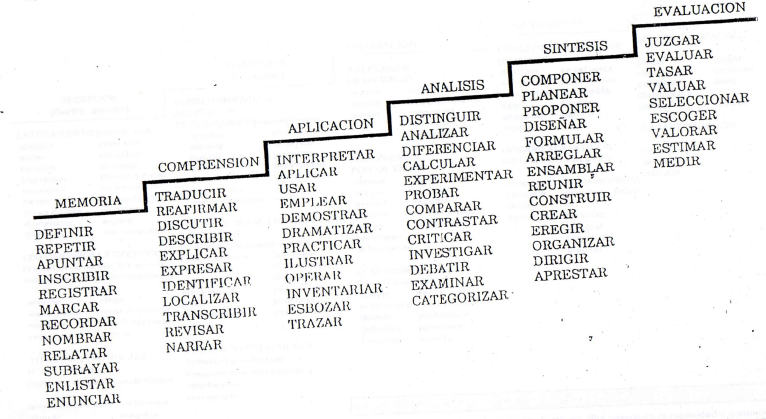 